Study Guide  Skin Test Fall 2019Based on the Rule of 9, what part of the body has the least amount of Total Body Surface Area?What is damaged in a third degree burn?What are the symptoms of Dermatitis?What is the function of your skin?What fluid do both eccrine and apocrine glands release? What is the infection that causes the skin to form scaly, dry, and itchy patches?What is the difference between boils and athlete's foot?Which gland does not have a bad smell and become active at puberty?What does the connective membrane encapsulate?What is the oily matter that the sebaceous glands produce called?What substance do Mucous Membranes secrete?What fluid do both eccrine and apocrine glands release?The arrector pili muscle connects which two parts of the epidermis?What is the second fastest growing tissue on the human body?What is the difference between the shaft and root of a hair follicle?What part of the nail has the only living tissue?What is porosity as it pertains to hair?Which gland does not have a bad smell and become active at puberty?What does the connective membrane encapsulate?What is the oily matter that the sebaceous glands produce called?What substance do Mucous Membranes secrete?What is the infection that causes the skin to form scaly, dry, and itchy patches?What is the difference between boils and athlete's foot?What are new skin cells called?Whiteheads are known as ___________.The most deadly or severe form of skin cancer is ________________Millia occurs when?Skin cancer rule is known as _____________Which layer of skin is the thickest?What is the main function of the epidermis?What type of melanin can be found in the hair, skin, and, and dark areas around the nipples?Label the Cross-Section of the Skin below using the word bank given.		Epidermis		Subcutaneous		Arrector pili			Sebaceous Gland		Sweat gland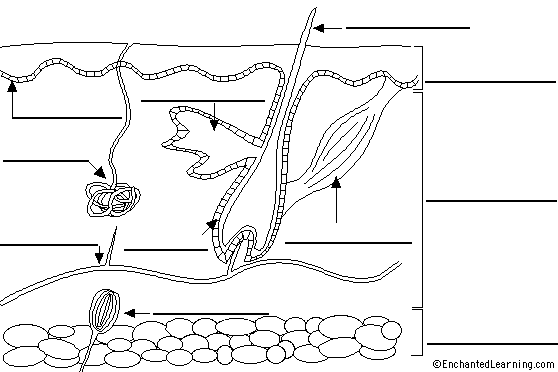 